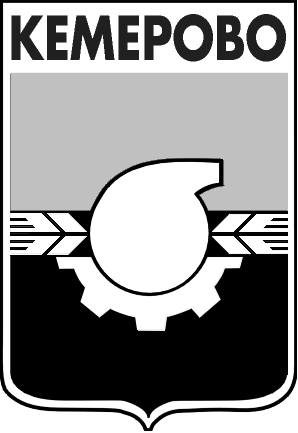 АДМИНИСТРАЦИЯ ГОРОДА КЕМЕРОВОПОСТАНОВЛЕНИЕот 07.08.2015  № 1913Об утверждении решения об условиях приватизации нежилого помещения, расположенного по адресу: г. Кемерово, ул. Весенняя, д. 16В соответствии с Федеральным законом от 21.12.2001 №178-ФЗ 
«О приватизации государственного и муниципального имущества», положением «О порядке приватизации муниципального имущества города Кемерово», утвержденным решением Кемеровского городского Совета народных депутатов от 24.04.2015 №403, Прогнозным планом приватизации муниципального имущества города Кемерово на 2015 год, утвержденным решением Кемеровского городского Совета народных депутатов от 24.12.2014 №3801. Постановление администрации города Кемерово от 20.10.2014 №2665 «Об утверждении решения об условиях приватизации нежилого помещения, расположенного по адресу: г. Кемерово, ул. Весенняя, д. 16» признать утратившим силу. 2. Утвердить решение об условиях приватизации нежилого помещения общей площадью 472,8 кв.м, расположенного по адресу: г. Кемерово, ул. Весенняя, д. 16.2.1. Установить обременение имущества, указанного в п.2  настоящего постановления, в виде сервитута.2.2. Предусмотреть в договоре обязанность покупателя  обеспечить беспрепятственный доступ:- представителям эксплуатационных и контролирующих организаций - к инженерным сетям и оборудованию, расположенным в пределах или за пределами имущества, обслуживающим иные, помимо данных помещений, помещения, если доступ к ним возможен только через площадь имущества, указанного в п.2 настоящего постановления;-  к помещениям за пределами имущества, если доступ к ним возможен только через площадь имущества,  указанного в п.2 настоящего постановления.  2.3. Установить способ приватизации – продажа муниципального имущества на аукционе.2.4. Установить форму подачи предложений о цене – открытая.2.5. Установить начальную цену объекта в соответствии с отчетом 
об оценке рыночной стоимости в размере  4 764 000 (четыре миллиона семьсот шестьдесят четыре тысячи) рублей, с учетом НДС. 3. Комитету по работе со средствами массовой информации 
(Е.А. Дубкова) опубликовать настоящее постановление в газете «Кемерово» 
и разместить на официальном сайте администрации города Кемерово 
в информационно-телекоммуникационной сети «Интернет».4. Контроль за исполнением данного постановления возложить 
на  председателя комитета по управлению муниципальным имуществом города Кемерово О.А. Казаченко.Глава города 						                                 В.К. Ермаков